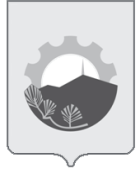 АДМИНИСТРАЦИЯ АРСЕНЬЕВСКОГО ГОРОДСКОГО ОКРУГА П О С Т А Н О В Л Е Н И ЕО внесении изменений в постановление администрации Арсеньевского городского округа от 27 октября 2014 года № 977-па  «Об  утверждении муниципальной  программы Арсеньевского городского округа «Информационное общество»  на 2015-2021 годы»В соответствии с Федеральными законами от 06 октября 2003 года № 131-ФЗ «Об общих принципах организации местного самоуправления в Российской Федерации», от 27 июля 2010 года № 210-ФЗ «Об организации предоставления государственных и муниципальных услуг», постановлением администрации Арсеньевского городского округа от 24 июля 2013 года № 607-па «Об утверждении Порядка разработки, формирования и реализации муниципальных программ и Порядка проведения оценки эффективности реализации муниципальных программ в Арсеньевском городском округе», руководствуясь Уставом Арсеньевского городского округа, администрация Арсеньевского городского округаПОСТАНОВЛЯЕТ:Внести в муниципальную программу Арсеньевского городского округа «Информационное общество» на 2015-2021 годы», утвержденную постановлением администрации Арсеньевского городского округа от 27 октября 2014 года № 977-па  (в редакции постановлений администрации Арсеньевского городского округа от 18 августа 2015 года № 643-па, от 30 декабря 2015 года №946-па, от 21 июня 2016 года     № 509-па, от 2 декабря 2016 года № 958-па, от 1 декабря 2017 года №737-па, от 29 августа 2018 года № 551-па, от 28 декабря 2018 года № 892-па) (далее – Программа), следующие изменения:Изложить Паспорт Программы в редакции приложения № 1 к настоящему постановлению; Заменить в разделе 7 «Ресурсное обеспечение Программы»:число «109882,83» числом «109886,23»,число «75321,51» числом «75324,91»,число «15061,17» числом «15075,6»,число «12699,87» числом «12698,46»,число «7772,50» числом «7762,88». Изложить приложение № 2 к Программе в редакции приложения № 2 к настоящему постановлению. Организационному управлению администрации городского округа (Абрамова) обеспечить официальное опубликование и размещение на официальном сайте администрации Арсеньевского городского округа настоящего постановления.3. Настоящее постановление вступает в силу после его официального опубликования.Врио Главы городского округа                                                                                      В.С.ПивеньПриложение 1к постановлению администрации Арсеньевского городского округаОт________№ МУНИЦИПАЛЬНАЯ ПРОГРАММААрсеньевского городского округа«Информационное общество» на 2015-2021 годы                                     ПАСПОРТ ПРОГРАММЫ_________________________________________________________________________________________________.г.Арсеньев№Наименование программыМуниципальная программа Арсеньевского городского округа «Информационное общество» на 2015-2021 годы (далее - Программа)Ответственный исполнитель Соисполнители программыОрганизационное управление администрации Арсеньевского городского округа (далее-Управление)Дума Арсеньевского городского округа (далее – Дума АГО); Контрольно-счетная палата Арсеньевского городского округа (далее - КСП);Муниципальное автономное учреждение «Многофункциональный центр» (далее - МАУ «МФЦ»);Муниципальное автономное учреждение издательско-информационный комплекс «Восход» (далее - МАУ ИИК «Восход»);Управление архитектуры и градостроительства администрации городского округа (далее – УАиГ);Управление жизнеобеспечения администрации городского округа (далее – УЖО);Муниципальное казенное учреждение «Административно-хозяйственное управление» администрации городского округа (далее-АХУ);Управление культуры администрации городского округа (далее – УК);Управление образования администрации городского округа (далее – УО);Управление имущественных отношений администрации городского округа (далее – УИО);Финансовое управление администрации городского округа (далее – ФУ).Отдел бухгалтерского учета и отчетности администрации городского округа (далее – ОБУ);Мобилизационный отдел администрации городского округа (далее – МО).Структура ПрограммыВ рамках Программы реализуются основные программные мероприятия:-развитие телекоммуникационной инфраструктуры  Арсеньевского городского округа;- повышение информационной открытости Арсеньевского городского округа;-организация предоставления муниципальных услуг. Цели программы-повышение информационной открытости деятельности органов местного самоуправления;- повышение удовлетворенности населения АГО качеством оказываемых государственных и муниципальных услугЗадачи программыДля успешного достижения поставленных целей предполагается решение следующих задач:1.Развитие телекоммуникационной инфраструктуры органов местного самоуправления Арсеньевского городского округа;2. Обеспечение функционирования и развития информационных систем и сетевых ресурсов, а также поддержка и обеспечение функционирования инфраструктурных объектов в сфере связи и телекоммуникаций;3. Оказание качественных государственных и муниципальных услуг;4. Организация освещения деятельности органов местного самоуправления, в том числе путем предоставления субсидии на оказание муниципальных услуг (выполнение работ) периодическим печатным изданием МАУ ИИК «Восход»; 5. Бесперебойное круглосуточное функционирование официальных сайтов органов местного самоуправления Арсеньевского городского округа.6. Автоматизация процессов делопроизводства, бухгалтерского учета, финансового учета и контроля бюджета Арсеньевского городского округа7. Внедрение электронного документооборота в органах местного самоуправления и структурных подразделениях администрации Арсеньевского городского округа.Целевые индикаторы и показатели программы1. Доля населения городского округа, пользующегося преимуществами получения муниципальных услуг в электронном виде, в общей численности населения города - %; 2. Доля государственных и муниципальных услуг, предоставляемых в электронном виде - %;3. Доля электронного документооборота между органами государственной власти и органами местного самоуправления в общем объеме межведомственного документооборота - %;4. Доля муниципальных служащих администрации АГО, работающих в системе электронного документооборота - %;5. Период бесперебойного круглосуточного функционирования официальных сайтов органов местного самоуправления Арсеньевского городского округа – сут.;6. Доля ожидаемых результатов предоставления качественных государственных и муниципальных услуг в МАУ «МФЦ» АГО %;7. Доля обеспеченности автоматизированными процессами ведения делопроизводства, бухгалтерского учета, финансового учета и контроля бюджета АГО %.8. Ежегодный объем печатной продукции изготавливаемой МАУ УИК «Восход» в тыс. см2Этапы и сроки реализации программыПрограмма реализуется в 2015-2021 годах в один этап.                              Объем средств бюджета городского округа на финансирование программы и прогнозная оценка привлекаемых на реализацию ее целей средств федерального бюджета, краевого бюджета, бюджетов государственных внебюджетных фондов, иных внебюджетных источников Общий объем финансирования мероприятий Программы составляет 109886,23 тыс. руб., в том числе за счет средств бюджета Арсеньевского городского округа 75324,91 тыс. руб.  по годам: 2015 год   –  10212,0 тыс. руб. 2016 год   –  15075,6 тыс. руб.   2017 год   –  12698,46 тыс. руб.  2018 год   –  15929,87 тыс. руб.  2019 год   –  7762,88 тыс. руб.  2020 год   –  6781,30 тыс. руб.  2021 год   –  6864,80 тыс. руб.  За счет средств бюджета Приморского края 34561,32 тыс. руб., из них по годам: 2015 год   –  5400,0 тыс. руб.        2016 год   –  6983,29 тыс. руб.   2017 год   –  8322,53 тыс. руб.  2018 год   –  13855,5 тыс. руб.»Ожидаемые результаты реализации программы В результате реализации Программы к 2021 году:1. Доля населения городского округа, пользующегося преимуществами получения муниципальных услуг в электронном виде, в общей численности населения города возрастет с 15 процентов до 50 процентов;2. Доля государственных и муниципальных услуг, предоставляемых в электронном виде, возрастет с 5 процентов до 70 процентов;3. Доля электронного документооборота между органами   государственной власти и органами местного самоуправления Арсеньевского городского округа в общем объеме межведомственного документооборота возрастет с 17 процентов до 80 процентов;4. Доля муниципальных служащих администрации АГО, работающих в системе электронного документооборота, возрастет с 50 процентов до 100 процентов;5. Период бесперебойного круглосуточного функционирования официальных сайтов органов местного самоуправления АГО в течение календарного года (365 сут.);  6. В результате реализации Программы будет обеспечено:- уровень удовлетворенности граждан Арсеньевского городского округа качеством предоставления государственных и муниципальных услуг к 2018 году - не менее 96 %;- время ожидания в очереди при обращении заявителя в многофункциональные центры предоставления государственных и муниципальных услуг для получения государственных (муниципальных) услуг – 15 минут;- среднее время работы сотрудника многофункционального центра предоставления государственных и муниципальных услуг с заявителем при обращении за государственной (муниципальной) услугой – не более 30 минут;  - количество оказанных в месяц услуг на одну штатную единицу – не менее 60 услуг; 7. Доля обеспеченности автоматизированными процессами ведения делопроизводства, бухгалтерского учета, финансового учета и контроля бюджета АГО с 50% до 75%.8. Ежегодный объем печатной продукции изготавливаемой МАУ УИК «Восход» не менее 150 тыс. см2      Приложение 1           к постановлению администрации          Арсеньевского городского округаот________№      Приложение 1           к постановлению администрации          Арсеньевского городского округаот________№      Приложение 1           к постановлению администрации          Арсеньевского городского округаот________№      Приложение 1           к постановлению администрации          Арсеньевского городского округаот________№      Приложение 1           к постановлению администрации          Арсеньевского городского округаот________№      Приложение 1           к постановлению администрации          Арсеньевского городского округаот________№      Приложение 1           к постановлению администрации          Арсеньевского городского округаот________№      Приложение 1           к постановлению администрации          Арсеньевского городского округаот________№      Приложение 1           к постановлению администрации          Арсеньевского городского округаот________№      Приложение 1           к постановлению администрации          Арсеньевского городского округаот________№      Приложение 1           к постановлению администрации          Арсеньевского городского округаот________№      Приложение 1           к постановлению администрации          Арсеньевского городского округаот________№      Приложение 1           к постановлению администрации          Арсеньевского городского округаот________№      Приложение 1           к постановлению администрации          Арсеньевского городского округаот________№      Приложение 1           к постановлению администрации          Арсеньевского городского округаот________№      Приложение 1           к постановлению администрации          Арсеньевского городского округаот________№      Приложение 1           к постановлению администрации          Арсеньевского городского округаот________№      Приложение 1           к постановлению администрации          Арсеньевского городского округаот________№      Приложение 1           к постановлению администрации          Арсеньевского городского округаот________№      Приложение 1           к постановлению администрации          Арсеньевского городского округаот________№      Приложение 1           к постановлению администрации          Арсеньевского городского округаот________№      Приложение 1           к постановлению администрации          Арсеньевского городского округаот________№      Приложение 1           к постановлению администрации          Арсеньевского городского округаот________№      Приложение 1           к постановлению администрации          Арсеньевского городского округаот________№      Приложение 1           к постановлению администрации          Арсеньевского городского округаот________№Приложение 2Приложение 2Приложение 2Приложение 2Приложение 2Приложение 2Приложение 2Приложение 2Приложение 2Приложение 2Приложение 2Приложение 2Приложение 2Приложение 2Приложение 2Приложение 2Приложение 2Приложение 2Приложение 2Приложение 2Приложение 2Приложение 2Приложение 2Приложение 2Приложение 2к муниципальной программек муниципальной программек муниципальной программек муниципальной программек муниципальной программек муниципальной программек муниципальной программек муниципальной программек муниципальной программек муниципальной программек муниципальной программек муниципальной программек муниципальной программек муниципальной программек муниципальной программек муниципальной программек муниципальной программек муниципальной программек муниципальной программек муниципальной программек муниципальной программек муниципальной программек муниципальной программек муниципальной программек муниципальной программеАрсеньевского городского округаАрсеньевского городского округаАрсеньевского городского округаАрсеньевского городского округаАрсеньевского городского округаАрсеньевского городского округаАрсеньевского городского округаАрсеньевского городского округаАрсеньевского городского округаАрсеньевского городского округаАрсеньевского городского округаАрсеньевского городского округаАрсеньевского городского округаАрсеньевского городского округаАрсеньевского городского округаАрсеньевского городского округаАрсеньевского городского округаАрсеньевского городского округаАрсеньевского городского округаАрсеньевского городского округаАрсеньевского городского округаАрсеньевского городского округаАрсеньевского городского округаАрсеньевского городского округаАрсеньевского городского округа                                                                    «Информационное общество»                                                                    «Информационное общество»                                                                    «Информационное общество»                                                                    «Информационное общество»                                                                    «Информационное общество»                                                                    «Информационное общество»                                                                    «Информационное общество»                                                                    «Информационное общество»                                                                    «Информационное общество»                                                                    «Информационное общество»                                                                    «Информационное общество»                                                                    «Информационное общество»                                                                    «Информационное общество»                                                                    «Информационное общество»                                                                    «Информационное общество»                                                                    «Информационное общество»                                                                    «Информационное общество»                                                                    «Информационное общество»                                                                    «Информационное общество»                                                                    «Информационное общество»                                                                    «Информационное общество»                                                                    «Информационное общество»                                                                    «Информационное общество»                                                                    «Информационное общество»                                                                    «Информационное общество»                                                                    на 2015-2021 годы                                                                    на 2015-2021 годы                                                                    на 2015-2021 годы                                                                    на 2015-2021 годы                                                                    на 2015-2021 годы                                                                    на 2015-2021 годы                                                                    на 2015-2021 годы                                                                    на 2015-2021 годы                                                                    на 2015-2021 годы                                                                    на 2015-2021 годы                                                                    на 2015-2021 годы                                                                    на 2015-2021 годы                                                                    на 2015-2021 годы                                                                    на 2015-2021 годы                                                                    на 2015-2021 годы                                                                    на 2015-2021 годы                                                                    на 2015-2021 годы                                                                    на 2015-2021 годы                                                                    на 2015-2021 годы                                                                    на 2015-2021 годы                                                                    на 2015-2021 годы                                                                    на 2015-2021 годы                                                                    на 2015-2021 годы                                                                    на 2015-2021 годы                                                                    на 2015-2021 годыИНФОРМАЦИЯИНФОРМАЦИЯИНФОРМАЦИЯИНФОРМАЦИЯИНФОРМАЦИЯИНФОРМАЦИЯИНФОРМАЦИЯИНФОРМАЦИЯИНФОРМАЦИЯИНФОРМАЦИЯИНФОРМАЦИЯИНФОРМАЦИЯИНФОРМАЦИЯИНФОРМАЦИЯИНФОРМАЦИЯИНФОРМАЦИЯИНФОРМАЦИЯИНФОРМАЦИЯИНФОРМАЦИЯИНФОРМАЦИЯИНФОРМАЦИЯИНФОРМАЦИЯИНФОРМАЦИЯИНФОРМАЦИЯИНФОРМАЦИЯо ресурсном обеспечении программы за счет средств бюджетао ресурсном обеспечении программы за счет средств бюджетао ресурсном обеспечении программы за счет средств бюджетао ресурсном обеспечении программы за счет средств бюджетао ресурсном обеспечении программы за счет средств бюджетао ресурсном обеспечении программы за счет средств бюджетао ресурсном обеспечении программы за счет средств бюджетао ресурсном обеспечении программы за счет средств бюджетао ресурсном обеспечении программы за счет средств бюджетао ресурсном обеспечении программы за счет средств бюджетао ресурсном обеспечении программы за счет средств бюджетао ресурсном обеспечении программы за счет средств бюджетао ресурсном обеспечении программы за счет средств бюджетао ресурсном обеспечении программы за счет средств бюджетао ресурсном обеспечении программы за счет средств бюджетао ресурсном обеспечении программы за счет средств бюджетао ресурсном обеспечении программы за счет средств бюджетао ресурсном обеспечении программы за счет средств бюджетао ресурсном обеспечении программы за счет средств бюджетао ресурсном обеспечении программы за счет средств бюджетао ресурсном обеспечении программы за счет средств бюджетао ресурсном обеспечении программы за счет средств бюджетао ресурсном обеспечении программы за счет средств бюджетао ресурсном обеспечении программы за счет средств бюджетао ресурсном обеспечении программы за счет средств бюджетагородского округа и прогнозная оценка привлекаемыхгородского округа и прогнозная оценка привлекаемыхгородского округа и прогнозная оценка привлекаемыхгородского округа и прогнозная оценка привлекаемыхгородского округа и прогнозная оценка привлекаемыхгородского округа и прогнозная оценка привлекаемыхгородского округа и прогнозная оценка привлекаемыхгородского округа и прогнозная оценка привлекаемыхгородского округа и прогнозная оценка привлекаемыхгородского округа и прогнозная оценка привлекаемыхгородского округа и прогнозная оценка привлекаемыхгородского округа и прогнозная оценка привлекаемыхгородского округа и прогнозная оценка привлекаемыхгородского округа и прогнозная оценка привлекаемыхгородского округа и прогнозная оценка привлекаемыхгородского округа и прогнозная оценка привлекаемыхгородского округа и прогнозная оценка привлекаемыхгородского округа и прогнозная оценка привлекаемыхгородского округа и прогнозная оценка привлекаемыхгородского округа и прогнозная оценка привлекаемыхгородского округа и прогнозная оценка привлекаемыхгородского округа и прогнозная оценка привлекаемыхгородского округа и прогнозная оценка привлекаемыхгородского округа и прогнозная оценка привлекаемыхгородского округа и прогнозная оценка привлекаемыхна реализацию её целей средств федерального бюджета, краевого бюджета, на реализацию её целей средств федерального бюджета, краевого бюджета, на реализацию её целей средств федерального бюджета, краевого бюджета, на реализацию её целей средств федерального бюджета, краевого бюджета, на реализацию её целей средств федерального бюджета, краевого бюджета, на реализацию её целей средств федерального бюджета, краевого бюджета, на реализацию её целей средств федерального бюджета, краевого бюджета, на реализацию её целей средств федерального бюджета, краевого бюджета, на реализацию её целей средств федерального бюджета, краевого бюджета, на реализацию её целей средств федерального бюджета, краевого бюджета, на реализацию её целей средств федерального бюджета, краевого бюджета, на реализацию её целей средств федерального бюджета, краевого бюджета, на реализацию её целей средств федерального бюджета, краевого бюджета, на реализацию её целей средств федерального бюджета, краевого бюджета, на реализацию её целей средств федерального бюджета, краевого бюджета, на реализацию её целей средств федерального бюджета, краевого бюджета, на реализацию её целей средств федерального бюджета, краевого бюджета, на реализацию её целей средств федерального бюджета, краевого бюджета, на реализацию её целей средств федерального бюджета, краевого бюджета, на реализацию её целей средств федерального бюджета, краевого бюджета, на реализацию её целей средств федерального бюджета, краевого бюджета, на реализацию её целей средств федерального бюджета, краевого бюджета, на реализацию её целей средств федерального бюджета, краевого бюджета, на реализацию её целей средств федерального бюджета, краевого бюджета, на реализацию её целей средств федерального бюджета, краевого бюджета, бюджетов государственных внебюджетных фондов, иных внебюджетных источниковбюджетов государственных внебюджетных фондов, иных внебюджетных источниковбюджетов государственных внебюджетных фондов, иных внебюджетных источниковбюджетов государственных внебюджетных фондов, иных внебюджетных источниковбюджетов государственных внебюджетных фондов, иных внебюджетных источниковбюджетов государственных внебюджетных фондов, иных внебюджетных источниковбюджетов государственных внебюджетных фондов, иных внебюджетных источниковбюджетов государственных внебюджетных фондов, иных внебюджетных источниковбюджетов государственных внебюджетных фондов, иных внебюджетных источниковбюджетов государственных внебюджетных фондов, иных внебюджетных источниковбюджетов государственных внебюджетных фондов, иных внебюджетных источниковбюджетов государственных внебюджетных фондов, иных внебюджетных источниковбюджетов государственных внебюджетных фондов, иных внебюджетных источниковбюджетов государственных внебюджетных фондов, иных внебюджетных источниковбюджетов государственных внебюджетных фондов, иных внебюджетных источниковбюджетов государственных внебюджетных фондов, иных внебюджетных источниковбюджетов государственных внебюджетных фондов, иных внебюджетных источниковбюджетов государственных внебюджетных фондов, иных внебюджетных источниковбюджетов государственных внебюджетных фондов, иных внебюджетных источниковбюджетов государственных внебюджетных фондов, иных внебюджетных источниковбюджетов государственных внебюджетных фондов, иных внебюджетных источниковбюджетов государственных внебюджетных фондов, иных внебюджетных источниковбюджетов государственных внебюджетных фондов, иных внебюджетных источниковбюджетов государственных внебюджетных фондов, иных внебюджетных источниковбюджетов государственных внебюджетных фондов, иных внебюджетных источников№ п/пНаименование  подпрограммы, основного мероприятияНаименование  подпрограммы, основного мероприятияИсточники  ресурсного обеспеченияИсточники  ресурсного обеспеченияОценка расходов (тыс. руб.), годыОценка расходов (тыс. руб.), годыОценка расходов (тыс. руб.), годыОценка расходов (тыс. руб.), годыОценка расходов (тыс. руб.), годыОценка расходов (тыс. руб.), годыОценка расходов (тыс. руб.), годыОценка расходов (тыс. руб.), годыОценка расходов (тыс. руб.), годыОценка расходов (тыс. руб.), годыОценка расходов (тыс. руб.), годыОценка расходов (тыс. руб.), годыОценка расходов (тыс. руб.), годыОценка расходов (тыс. руб.), годыОтветственный исполнитель, соисполнителиОтветственный исполнитель, соисполнителиПериод реализации и ожидаемый результат (краткое описание)Период реализации и ожидаемый результат (краткое описание)№ п/пНаименование  подпрограммы, основного мероприятияНаименование  подпрограммы, основного мероприятияИсточники  ресурсного обеспеченияИсточники  ресурсного обеспеченияВсего по программеВсего по программе2015 г.2015 г.2016 г.2016 г.2017 г.2017 г.2018 г.2018 г.2019 г.2019 г.2020 г.2020 г.2021 г.Ответственный исполнитель, соисполнителиОтветственный исполнитель, соисполнителиПериод реализации и ожидаемый результат (краткое описание)Период реализации и ожидаемый результат (краткое описание)12233445566778899101011111112121. «Развитие телекоммуникационной инфраструктуры АГО»1. «Развитие телекоммуникационной инфраструктуры АГО»1. «Развитие телекоммуникационной инфраструктуры АГО»1. «Развитие телекоммуникационной инфраструктуры АГО»1. «Развитие телекоммуникационной инфраструктуры АГО»1. «Развитие телекоммуникационной инфраструктуры АГО»1. «Развитие телекоммуникационной инфраструктуры АГО»1. «Развитие телекоммуникационной инфраструктуры АГО»1. «Развитие телекоммуникационной инфраструктуры АГО»1. «Развитие телекоммуникационной инфраструктуры АГО»1. «Развитие телекоммуникационной инфраструктуры АГО»1. «Развитие телекоммуникационной инфраструктуры АГО»1. «Развитие телекоммуникационной инфраструктуры АГО»1. «Развитие телекоммуникационной инфраструктуры АГО»1. «Развитие телекоммуникационной инфраструктуры АГО»1. «Развитие телекоммуникационной инфраструктуры АГО»1. «Развитие телекоммуникационной инфраструктуры АГО»1. «Развитие телекоммуникационной инфраструктуры АГО»1. «Развитие телекоммуникационной инфраструктуры АГО»1. «Развитие телекоммуникационной инфраструктуры АГО»1. «Развитие телекоммуникационной инфраструктуры АГО»1. «Развитие телекоммуникационной инфраструктуры АГО»1. «Развитие телекоммуникационной инфраструктуры АГО»1. «Развитие телекоммуникационной инфраструктуры АГО»1.Техническое и программное оснащение администрации Арсеньевского городского округа1.Техническое и программное оснащение администрации Арсеньевского городского округа1.Техническое и программное оснащение администрации Арсеньевского городского округа1.Техническое и программное оснащение администрации Арсеньевского городского округа1.Техническое и программное оснащение администрации Арсеньевского городского округа1.Техническое и программное оснащение администрации Арсеньевского городского округа1.Техническое и программное оснащение администрации Арсеньевского городского округа1.Техническое и программное оснащение администрации Арсеньевского городского округа1.Техническое и программное оснащение администрации Арсеньевского городского округа1.Техническое и программное оснащение администрации Арсеньевского городского округа1.Техническое и программное оснащение администрации Арсеньевского городского округа1.Техническое и программное оснащение администрации Арсеньевского городского округа1.Техническое и программное оснащение администрации Арсеньевского городского округа1.Техническое и программное оснащение администрации Арсеньевского городского округа1.Техническое и программное оснащение администрации Арсеньевского городского округа1.Техническое и программное оснащение администрации Арсеньевского городского округа1.Техническое и программное оснащение администрации Арсеньевского городского округа1.Техническое и программное оснащение администрации Арсеньевского городского округа1.Техническое и программное оснащение администрации Арсеньевского городского округа1.Техническое и программное оснащение администрации Арсеньевского городского округа1.Техническое и программное оснащение администрации Арсеньевского городского округа1.Техническое и программное оснащение администрации Арсеньевского городского округа1.Техническое и программное оснащение администрации Арсеньевского городского округа1.Техническое и программное оснащение администрации Арсеньевского городского округа1.1.Организация и подключение к СМЭВ рабочих мест для подразделений  администрации,  перевод муниципальных услуг в электронную формуОрганизация и подключение к СМЭВ рабочих мест для подразделений  администрации,  перевод муниципальных услуг в электронную формуБюджет АГОБюджет АГО90,0090,0024,0024,0027,0027,0027,0027,000,000,0012,0012,000,000,000,00ОУ, УК, УО, УЖО, УаиГ, УИО,ЗАГСОУ, УК, УО, УЖО, УаиГ, УИО,ЗАГС2015-2021гг. Подключение к СМЭВ рабочих мест для подразделений  администрации, мероприятия по переходу на предоставление муниципальных услуг в электронном виде2015-2021гг. Подключение к СМЭВ рабочих мест для подразделений  администрации, мероприятия по переходу на предоставление муниципальных услуг в электронном виде12233445566778899101011111112121.2.Организация защиты персональных данных, обеспечение функционирования системы информационной безопасностиОрганизация защиты персональных данных, обеспечение функционирования системы информационной безопасностиБюджет АГОБюджет АГО3649,743649,7492,0092,00396,84396,84739,00739,00688,5688,5673,4673,4530,00530,00530,00ОУ, МООУ, МО2015-2021 гг. Обеспечение выполнения требований текущего законодательства в области информационной безопасности, оснащение администрации АГО средствами защиты информации от НСД2015-2021 гг. Обеспечение выполнения требований текущего законодательства в области информационной безопасности, оснащение администрации АГО средствами защиты информации от НСД1.2.1Выполнение требований законодательства в области ИБВыполнение требований законодательства в области ИББюджет АГОБюджет АГО2120,002120,000,000,000,000,000,000,00530,00530,00530,00530,00530,00530,00530,00ОУОУ2017-2021 гг. Информационная безопасность администрации АГО2017-2021 гг. Информационная безопасность администрации АГО1.2.2Аттестация АРМа обработки гостайныАттестация АРМа обработки гостайныБюджет АГОБюджет АГО301,90301,900,000,000,000,000,000,00158,50158,50143,40143,400,000,000,00МОМО2018-2021 гг. Информационная безопасность  в области защиты гостайны2018-2021 гг. Информационная безопасность  в области защиты гостайны1.3.Обеспечение доступа населения к официальному сайту администрации АГООбеспечение доступа населения к официальному сайту администрации АГОБюджет АГОБюджет АГО236,00236,006,006,0010,0010,0010,0010,00180,00180,0010,0010,0010,0010,0010,00ОУОУ2015-2021 гг. Абонентская плата за доменное имя, услуги хостинга, услуги по разработке новой платформы сайта с учетом требований изменившегося ФЗ и ИБ, переносу БД сайта на новую платформу2015-2021 гг. Абонентская плата за доменное имя, услуги хостинга, услуги по разработке новой платформы сайта с учетом требований изменившегося ФЗ и ИБ, переносу БД сайта на новую платформу1.4.Создание информационной системы контроля за управлением ресурсами и лицензиями на программное обеспечениеСоздание информационной системы контроля за управлением ресурсами и лицензиями на программное обеспечениеБюджет АГОБюджет АГО690,00690,00590,00590,00100,00100,000,000,000,000,000,000,000,000,000,00ОУ, МО, УЖО, УАиГ, УИООУ, МО, УЖО, УАиГ, УИО2015-2021гг. приобретение лицензированного программного обеспечения2015-2021гг. приобретение лицензированного программного обеспечения12233445566778899101011111112121.5.Развитие системы видеонаблюдения в местах массового доступа (здание администрации АГО)Развитие системы видеонаблюдения в местах массового доступа (здание администрации АГО)Бюджет АГОБюджет АГО22,5022,500,000,000,000,0022,5022,500,000,000,000,000,000,000,00ОУОУ2015-2017гг. Исполнение антитеррористического законодательства2015-2017гг. Исполнение антитеррористического законодательства1.6.Создание стационарного рабочего места для использования защищенной системы проведения видеосовещаний Администрации ПК в администрации АГОСоздание стационарного рабочего места для использования защищенной системы проведения видеосовещаний Администрации ПК в администрации АГОБюджет АГОБюджет АГО21,5021,500,000,000,000,0021,5021,500,000,000,000,000,000,000,00ОУОУ2015-2017гг. Обеспечение возможности совместной работы органов государственной власти ПК и АГО2015-2017гг. Обеспечение возможности совместной работы органов государственной власти ПК и АГО1.7.Техническое и программное оснащение администрации Арсеньевского ГОТехническое и программное оснащение администрации Арсеньевского ГОБюджет АГОБюджет АГО3528,813528,810,000,001301,001301,00200,00200,00698,81698,81443,00443,00443,00443,00443,00ОУОУ2015-2021гг. Приобретение компьютерной техники и комплектующих к КТ, программного обеспечения, автоматизация процессов делопроизводства2015-2021гг. Приобретение компьютерной техники и комплектующих к КТ, программного обеспечения, автоматизация процессов делопроизводстваИтого по ОУ:Итого по ОУ:8238,558238,558238,558238,55712,00712,001834,841834,841020,001020,001567,311567,311138,401138,40983,00983,00983,001.8.Техническое и программное оснащение органов местного самоуправления:Техническое и программное оснащение органов местного самоуправления:Техническое и программное оснащение органов местного самоуправления:Техническое и программное оснащение органов местного самоуправления:Техническое и программное оснащение органов местного самоуправления:Техническое и программное оснащение органов местного самоуправления:Техническое и программное оснащение органов местного самоуправления:Техническое и программное оснащение органов местного самоуправления:Техническое и программное оснащение органов местного самоуправления:Техническое и программное оснащение органов местного самоуправления:Техническое и программное оснащение органов местного самоуправления:Техническое и программное оснащение органов местного самоуправления:Техническое и программное оснащение органов местного самоуправления:Техническое и программное оснащение органов местного самоуправления:Техническое и программное оснащение органов местного самоуправления:Техническое и программное оснащение органов местного самоуправления:Техническое и программное оснащение органов местного самоуправления:Техническое и программное оснащение органов местного самоуправления:Техническое и программное оснащение органов местного самоуправления:Техническое и программное оснащение органов местного самоуправления:Техническое и программное оснащение органов местного самоуправления:2018-2021гг. Приобретение КТ, ПО, автоматизация процессов делопроизводства, бухгалтерского учета, финансового учета и контроля бюджета городского округа2018-2021гг. Приобретение КТ, ПО, автоматизация процессов делопроизводства, бухгалтерского учета, финансового учета и контроля бюджета городского округа1.8.1Для нужд финансового управления:Для нужд финансового управления:Для нужд финансового управления:Для нужд финансового управления:Для нужд финансового управления:Для нужд финансового управления:Для нужд финансового управления:Для нужд финансового управления:Для нужд финансового управления:Для нужд финансового управления:Для нужд финансового управления:Для нужд финансового управления:Для нужд финансового управления:Для нужд финансового управления:Для нужд финансового управления:Для нужд финансового управления:Для нужд финансового управления:Для нужд финансового управления:Для нужд финансового управления:Для нужд финансового управления:Для нужд финансового управления:Для нужд финансового управления:Для нужд финансового управления:1.8.1.1Приобретение ПО и продление лицензий на ПОПриобретение ПО и продление лицензий на ПОБюджет АГОБюджет АГО1952,301952,300,000,000,000,000,000,00553,00553,00457,1457,1471,10471,10471,10ФУФУ2018-2021гг2018-2021ггИтого по ФУ:Итого по ФУ:1952,301952,300,000,000,000,000,000,00553,00553,00451,10451,10741,1741,1471,101.8.2Для нужд отдела бухгалтерского учета и отчетности:Для нужд отдела бухгалтерского учета и отчетности:Для нужд отдела бухгалтерского учета и отчетности:Для нужд отдела бухгалтерского учета и отчетности:Для нужд отдела бухгалтерского учета и отчетности:Для нужд отдела бухгалтерского учета и отчетности:Для нужд отдела бухгалтерского учета и отчетности:Для нужд отдела бухгалтерского учета и отчетности:Для нужд отдела бухгалтерского учета и отчетности:Для нужд отдела бухгалтерского учета и отчетности:Для нужд отдела бухгалтерского учета и отчетности:Для нужд отдела бухгалтерского учета и отчетности:Для нужд отдела бухгалтерского учета и отчетности:Для нужд отдела бухгалтерского учета и отчетности:Для нужд отдела бухгалтерского учета и отчетности:Для нужд отдела бухгалтерского учета и отчетности:Для нужд отдела бухгалтерского учета и отчетности:Для нужд отдела бухгалтерского учета и отчетности:Для нужд отдела бухгалтерского учета и отчетности:Для нужд отдела бухгалтерского учета и отчетности:Для нужд отдела бухгалтерского учета и отчетности:Для нужд отдела бухгалтерского учета и отчетности:Для нужд отдела бухгалтерского учета и отчетности:12233445566778899101011111112121.8.2.1Приобретение ПО и продление лицензий на ПОПриобретение ПО и продление лицензий на ПОБюджет АГОБюджет АГО7608,567608,560,000,00805,11805,11605,00605,001489,251489,251488,701488,701574,601574,601645,90ОБУОБУ2018-2021гг.2018-2021гг.Итого по ОБУ:Итого по ОБУ:7608,567608,560,000,00805,11805,11605,00605,001489,251489,251488,701488,701574,601574,601645,901.8.3Для нужд управления имущественных отношений:Для нужд управления имущественных отношений:Для нужд управления имущественных отношений:Для нужд управления имущественных отношений:Для нужд управления имущественных отношений:Для нужд управления имущественных отношений:Для нужд управления имущественных отношений:Для нужд управления имущественных отношений:Для нужд управления имущественных отношений:Для нужд управления имущественных отношений:Для нужд управления имущественных отношений:Для нужд управления имущественных отношений:Для нужд управления имущественных отношений:Для нужд управления имущественных отношений:Для нужд управления имущественных отношений:Для нужд управления имущественных отношений:Для нужд управления имущественных отношений:Для нужд управления имущественных отношений:Для нужд управления имущественных отношений:Для нужд управления имущественных отношений:Для нужд управления имущественных отношений:Для нужд управления имущественных отношений:Для нужд управления имущественных отношений:1.8.3.1Приобретение ПО и продление лицензий на ПОПриобретение ПО и продление лицензий на ПОБюджет АГОБюджет АГО820,05820,050,000,000,000,000,000,00231,95231,95162,7162,7212,70212,70212,70УИОУИО2018-2021г 2018-2021г Итого по УИО:Итого по УИО:820,05820,050,000,000,000,000,000,00231,95231,95162,7162,7212,70212,70212,701.8.4Для нужд Думы Арсеньевского городского округа:Для нужд Думы Арсеньевского городского округа:Для нужд Думы Арсеньевского городского округа:Для нужд Думы Арсеньевского городского округа:Для нужд Думы Арсеньевского городского округа:Для нужд Думы Арсеньевского городского округа:Для нужд Думы Арсеньевского городского округа:Для нужд Думы Арсеньевского городского округа:Для нужд Думы Арсеньевского городского округа:Для нужд Думы Арсеньевского городского округа:Для нужд Думы Арсеньевского городского округа:Для нужд Думы Арсеньевского городского округа:Для нужд Думы Арсеньевского городского округа:Для нужд Думы Арсеньевского городского округа:Для нужд Думы Арсеньевского городского округа:Для нужд Думы Арсеньевского городского округа:Для нужд Думы Арсеньевского городского округа:Для нужд Думы Арсеньевского городского округа:Для нужд Думы Арсеньевского городского округа:Для нужд Думы Арсеньевского городского округа:Для нужд Думы Арсеньевского городского округа:Для нужд Думы Арсеньевского городского округа:Для нужд Думы Арсеньевского городского округа:1.8.4.1Приобретение ПО и продление лицензий на ПОПриобретение ПО и продление лицензий на ПОБюджет АГОБюджет АГО556,50556,500,000,000,000,000,000,00108,00108,00143,80143,80149,30149,30155,40Дума АГОДума АГО2018-2021гг.2018-2021гг.Итого по Думе АГО:Итого по Думе АГО:556,50556,500,000,000,000,000,000,00108,00108,00143,80143,80149,30149,30155,401.8.5Для нужд Контрольно-счетной палаты Арсеньевского городского округа:Для нужд Контрольно-счетной палаты Арсеньевского городского округа:Для нужд Контрольно-счетной палаты Арсеньевского городского округа:Для нужд Контрольно-счетной палаты Арсеньевского городского округа:Для нужд Контрольно-счетной палаты Арсеньевского городского округа:Для нужд Контрольно-счетной палаты Арсеньевского городского округа:Для нужд Контрольно-счетной палаты Арсеньевского городского округа:Для нужд Контрольно-счетной палаты Арсеньевского городского округа:Для нужд Контрольно-счетной палаты Арсеньевского городского округа:Для нужд Контрольно-счетной палаты Арсеньевского городского округа:Для нужд Контрольно-счетной палаты Арсеньевского городского округа:Для нужд Контрольно-счетной палаты Арсеньевского городского округа:Для нужд Контрольно-счетной палаты Арсеньевского городского округа:Для нужд Контрольно-счетной палаты Арсеньевского городского округа:Для нужд Контрольно-счетной палаты Арсеньевского городского округа:Для нужд Контрольно-счетной палаты Арсеньевского городского округа:Для нужд Контрольно-счетной палаты Арсеньевского городского округа:Для нужд Контрольно-счетной палаты Арсеньевского городского округа:Для нужд Контрольно-счетной палаты Арсеньевского городского округа:Для нужд Контрольно-счетной палаты Арсеньевского городского округа:Для нужд Контрольно-счетной палаты Арсеньевского городского округа:Для нужд Контрольно-счетной палаты Арсеньевского городского округа:Для нужд Контрольно-счетной палаты Арсеньевского городского округа:1.8.5.1Приобретение ПО и продление лицензий на ПО, обслуживание сайта КСППриобретение ПО и продление лицензий на ПО, обслуживание сайта КСПБюджет АГОБюджет АГО546,62546,620,000,000,000,000,000,00127,20127,2095,5295,52158,90158,90165,00КСПКСП2018-2021гг. 2018-2021гг. Итого по КСП:Итого по КСП:546,62546,620,000,000,000,000,000,00127,20127,2095,5295,52158,90158,90165,001.8.6Для нужд управления образования:Для нужд управления образования:Для нужд управления образования:Для нужд управления образования:Для нужд управления образования:Для нужд управления образования:Для нужд управления образования:Для нужд управления образования:Для нужд управления образования:Для нужд управления образования:Для нужд управления образования:Для нужд управления образования:Для нужд управления образования:Для нужд управления образования:Для нужд управления образования:Для нужд управления образования:Для нужд управления образования:Для нужд управления образования:Для нужд управления образования:Для нужд управления образования:Для нужд управления образования:1.8.6.1Приобретение ПО и продление лицензий на ПОПриобретение ПО и продление лицензий на ПОБюджет АГОБюджет АГО59,9659,960,000,000,000,000,000,0016,1616,166,406,4018,7018,7018,70УОУО2018-2021гг. 2018-2021гг. Итого по управлению образованияИтого по управлению образования59,9659,960,000,000,000,000,000,0016,1616,166,406,4018,7018,7018,70ИТОГО по разделу:ИТОГО по разделу:Бюджет  АГОБюджет  АГО19782,5319782,53712,00712,002639,952639,951625,001625,004092,874092,873492,623492,623568,303568,303651,802. «Повышение  информационной открытости АГО»2. «Повышение  информационной открытости АГО»2. «Повышение  информационной открытости АГО»2. «Повышение  информационной открытости АГО»2. «Повышение  информационной открытости АГО»2. «Повышение  информационной открытости АГО»2. «Повышение  информационной открытости АГО»2. «Повышение  информационной открытости АГО»2. «Повышение  информационной открытости АГО»2. «Повышение  информационной открытости АГО»2. «Повышение  информационной открытости АГО»2. «Повышение  информационной открытости АГО»2. «Повышение  информационной открытости АГО»2. «Повышение  информационной открытости АГО»2. «Повышение  информационной открытости АГО»2. «Повышение  информационной открытости АГО»2. «Повышение  информационной открытости АГО»2. «Повышение  информационной открытости АГО»2. «Повышение  информационной открытости АГО»2. «Повышение  информационной открытости АГО»2. «Повышение  информационной открытости АГО»2. «Повышение  информационной открытости АГО»2. «Повышение  информационной открытости АГО»2. «Повышение  информационной открытости АГО»Освещение деятельности  администрации городского округа в средствах массовой информацииОсвещение деятельности  администрации городского округа в средствах массовой информацииОсвещение деятельности  администрации городского округа в средствах массовой информацииОсвещение деятельности  администрации городского округа в средствах массовой информацииОсвещение деятельности  администрации городского округа в средствах массовой информацииОсвещение деятельности  администрации городского округа в средствах массовой информацииОсвещение деятельности  администрации городского округа в средствах массовой информацииОсвещение деятельности  администрации городского округа в средствах массовой информацииОсвещение деятельности  администрации городского округа в средствах массовой информацииОсвещение деятельности  администрации городского округа в средствах массовой информацииОсвещение деятельности  администрации городского округа в средствах массовой информацииОсвещение деятельности  администрации городского округа в средствах массовой информацииОсвещение деятельности  администрации городского округа в средствах массовой информацииОсвещение деятельности  администрации городского округа в средствах массовой информацииОсвещение деятельности  администрации городского округа в средствах массовой информацииОсвещение деятельности  администрации городского округа в средствах массовой информацииОсвещение деятельности  администрации городского округа в средствах массовой информацииОсвещение деятельности  администрации городского округа в средствах массовой информацииОсвещение деятельности  администрации городского округа в средствах массовой информацииОсвещение деятельности  администрации городского округа в средствах массовой информацииОсвещение деятельности  администрации городского округа в средствах массовой информацииОсвещение деятельности  администрации городского округа в средствах массовой информацииОсвещение деятельности  администрации городского округа в средствах массовой информацииОсвещение деятельности  администрации городского округа в средствах массовой информации12233445566778899101011111112122.1.СЭД «Практика»  Обеспечение функционирования системы электронного документооборота с подразделениями администрации АГО и администрацией ПКСЭД «Практика»  Обеспечение функционирования системы электронного документооборота с подразделениями администрации АГО и администрацией ПКБюджет АГОБюджет АГО24,3124,3124,3124,310,000,000,000,000,000,000,000,000,000,000,00ОУОУ2015 – 2020 гг. обеспечение возможности совместной работы органов государственной власти ПК и администрации АГО2015 – 2020 гг. обеспечение возможности совместной работы органов государственной власти ПК и администрации АГО2.2.Поддержка и обеспечение функционирования инфраструкту-рных объектов в сфере связи и телеком-муникацийПоддержка и обеспечение функционирования инфраструкту-рных объектов в сфере связи и телеком-муникацийБюджет АГОБюджет АГО648,00648,00216,00216,00216,00216,00216,00216,000,000,000,000,000,000,000,00ОУОУ2015-2017 гг. Оснащение помещений администрации АГО каналами доступа к сети Интернет, IP телефонии 2015-2017 гг. Оснащение помещений администрации АГО каналами доступа к сети Интернет, IP телефонии 2.3.Обеспечение функционирования и развития информационных систем и сетевых ресурсовОбеспечение функционирования и развития информационных систем и сетевых ресурсовБюджет АГОБюджет АГО638,00638,00188,00188,00150,00150,00300,00300,000,000,000,000,000,000,000,00ОУОУ2015-2017 гг. Техническое оснащение вычислительной и множительной техникой администрации АГО2015-2017 гг. Техническое оснащение вычислительной и множительной техникой администрации АГО2.4.Организация освещения деятельности органов местного самоуправления через СМИОрганизация освещения деятельности органов местного самоуправления через СМИБюджет АГОБюджет АГО965,69965,69785,69785,69180,00180,000,000,000,000,000,000,000,000,000,00ОУ, Дума АГООУ, Дума АГО2015-2021 гг. обеспечение исполнения 8-ФЗ; 273-ФЗ2015-2021 гг. обеспечение исполнения 8-ФЗ; 273-ФЗ2.5Освещение деятельности Думы АГО на официальном сайте ОМС Освещение деятельности Думы АГО на официальном сайте ОМС Бюджет АГОБюджет АГО1562,501562,50192,00192,00206,43206,43190,6190,6245,50245,50247,00247,00247,00247,00247,00Дума АГОДума АГО2015-2021 гг. обеспечение исполнения 8-ФЗ; 273-ФЗ2015-2021 гг. обеспечение исполнения 8-ФЗ; 273-ФЗ2.6.Предоставление доступа к сети передачи данных через Интернет Предоставление доступа к сети передачи данных через Интернет Бюджет АГОБюджет АГО1253,001253,00199,00199,00249,00249,00140,00140,00167,00167,00165,00165,00166,00166,00166,00МКУ АХУМКУ АХУ2015-2021 гг. Обеспечение доступа помещений администрации АГО к сети Интернет2015-2021 гг. Обеспечение доступа помещений администрации АГО к сети Интернет12233445566778899101011111112122.7Разработка и внедрение информационной системы «Геоаналитический центр Арсеньевского городского округа»Разработка и внедрение информационной системы «Геоаналитический центр Арсеньевского городского округа»Бюджет АГОБюджет АГО2181,742181,740,000,002181,742181,740,000,000,000,000,000,000,000,000,00УАиГ, УЖО, УИОУАиГ, УЖО, УИО2015-2021 гг. обеспечение исполнения 8-ФЗ;, 210-ФЗ2015-2021 гг. обеспечение исполнения 8-ФЗ;, 210-ФЗИТОГО по разделу:ИТОГО по разделу:Бюджет АГОБюджет АГО7273,247273,241605,001605,003183,173183,17846,00846,00412,50412,50412,00412,00413,00413,00413,003. «Организация предоставления муниципальных услуг»3. «Организация предоставления муниципальных услуг»3. «Организация предоставления муниципальных услуг»3. «Организация предоставления муниципальных услуг»3. «Организация предоставления муниципальных услуг»3. «Организация предоставления муниципальных услуг»3. «Организация предоставления муниципальных услуг»3. «Организация предоставления муниципальных услуг»3. «Организация предоставления муниципальных услуг»3. «Организация предоставления муниципальных услуг»3. «Организация предоставления муниципальных услуг»3. «Организация предоставления муниципальных услуг»3. «Организация предоставления муниципальных услуг»3. «Организация предоставления муниципальных услуг»3. «Организация предоставления муниципальных услуг»3. «Организация предоставления муниципальных услуг»3. «Организация предоставления муниципальных услуг»3. «Организация предоставления муниципальных услуг»3. «Организация предоставления муниципальных услуг»3. «Организация предоставления муниципальных услуг»3. «Организация предоставления муниципальных услуг»3. «Организация предоставления муниципальных услуг»3. «Организация предоставления муниципальных услуг»3. «Организация предоставления муниципальных услуг»3.1.Предоставление субсидии МАУ «МФЦ» АГО на оказание муниципальных услуг, субсидия на ликвидацию учрежденияПредоставление субсидии МАУ «МФЦ» АГО на оказание муниципальных услуг, субсидия на ликвидацию учрежденияБюджет АГОБюджет АГО29501,1529501,156600,006600,007042,487042,487714,167714,168144,508144,50477,52477,520,000,000,00МАУ «МФЦ» АГОМАУ «МФЦ» АГО2015-2018 гг. - повышение удовлетворенности населения качеством оказания МУ,          2019 г. - затраты связанные с ликвидацией учреждения2015-2018 гг. - повышение удовлетворенности населения качеством оказания МУ,          2019 г. - затраты связанные с ликвидацией учреждения3.1.Предоставление субсидии МАУ «МФЦ» АГО на оказание муниципальных услуг, субсидия на ликвидацию учрежденияПредоставление субсидии МАУ «МФЦ» АГО на оказание муниципальных услуг, субсидия на ликвидацию учрежденияБюджет ПКБюджет ПК34561,3234561,325400,005400,006983,296983,298322,538322,5313855,5013855,500,000,000,000,000,00МАУ «МФЦ» АГОМАУ «МФЦ» АГО2015-2018 гг. - повышение удовлетворенности населения качеством оказания МУ,          2019 г. - затраты связанные с ликвидацией учреждения2015-2018 гг. - повышение удовлетворенности населения качеством оказания МУ,          2019 г. - затраты связанные с ликвидацией учреждения3.2.Предоставление субсидии на оказание муниципальных услуг (выполнение работ) периодическим печатным изданием МАУ ИИК «Восход»  Предоставление субсидии на оказание муниципальных услуг (выполнение работ) периодическим печатным изданием МАУ ИИК «Восход»  Бюджет АГОБюджет АГО17417,7017417,701295,001295,002210,002210,002512,702512,703280,003280,003380,743380,742800,002800,002800,00МАУ ИИК «Восход»МАУ ИИК «Восход»2015-2021 гг.опубликование МПА, объявлений АГО2015-2021 гг.опубликование МПА, объявлений АГО3.2.Предоставление субсидии на оказание муниципальных услуг (выполнение работ) периодическим печатным изданием МАУ ИИК «Восход»  Предоставление субсидии на оказание муниципальных услуг (выполнение работ) периодическим печатным изданием МАУ ИИК «Восход»  Бюджет АГОБюджет АГО17417,7017417,701295,001295,002210,002210,002512,702512,703280,003280,003380,743380,742800,002800,002800,00МАУ ИИК «Восход»МАУ ИИК «Восход»2015-2021 гг.опубликование МПА, объявлений АГО2015-2021 гг.опубликование МПА, объявлений АГОИТОГО по разделу: ИТОГО по разделу: ВсегоВсего82717,3782717,3713295,0013295,0016235,7716235,7718549,3918549,3925280,0025280,003858,263858,262800,002800,002800,00ИТОГО по разделу: ИТОГО по разделу: Бюджет АГОБюджет АГО48156,0548156,057895,007895,009252,489252,4810226,8610226,8611424,5011424,503858,263858,262800,002800,002800,00ИТОГО по разделу: ИТОГО по разделу: Бюджет ПКБюджет ПК34561,3234561,325400,005400,006983,296983,298322,538322,5313855,5013855,500,000,000,000,000,00ИТОГО по программе:ИТОГО по программе:Бюджет АГОБюджет АГО75324,9175324,9110212,0010212,0015075,615075,612698,4612698,4615929,8715929,877762,887762,886781,306781,306864,80ИТОГО по программе:ИТОГО по программе:Бюджет ПКБюджет ПК34561,3234561,325400,005400,006983,296983,298322,538322,5313855,5013855,500,000,000,000,000,00ИТОГО по программе:ИТОГО по программе:ВсегоВсего109886,23109886,2315612,0015612,0022058,8922058,8921020,9921020,9929785,3729785,377762,887762,886781,306781,306864,80ПКПКПриморский крайПриморский крайПриморский крайПриморский крайПриморский крайПриморский крайПриморский крайПриморский крайПриморский крайПриморский крайПриморский крайПриморский крайПриморский крайПриморский крайПриморский крайПриморский крайАГОАГОАрсеньевский городской округАрсеньевский городской округАрсеньевский городской округАрсеньевский городской округАрсеньевский городской округАрсеньевский городской округАрсеньевский городской округАрсеньевский городской округАрсеньевский городской округАрсеньевский городской округАрсеньевский городской округАрсеньевский городской округАрсеньевский городской округАрсеньевский городской округАрсеньевский городской округАрсеньевский городской округДума АГОДума АГОДума Арсеньевского городского округаДума Арсеньевского городского округаДума Арсеньевского городского округаДума Арсеньевского городского округаДума Арсеньевского городского округаДума Арсеньевского городского округаДума Арсеньевского городского округаДума Арсеньевского городского округаДума Арсеньевского городского округаДума Арсеньевского городского округаДума Арсеньевского городского округаДума Арсеньевского городского округаДума Арсеньевского городского округаДума Арсеньевского городского округаДума Арсеньевского городского округаДума Арсеньевского городского округаМАУ «МФЦ»МАУ «МФЦ»Муниципальное автономное учреждение «Многофункциональный центр»Муниципальное автономное учреждение «Многофункциональный центр»Муниципальное автономное учреждение «Многофункциональный центр»Муниципальное автономное учреждение «Многофункциональный центр»Муниципальное автономное учреждение «Многофункциональный центр»Муниципальное автономное учреждение «Многофункциональный центр»Муниципальное автономное учреждение «Многофункциональный центр»Муниципальное автономное учреждение «Многофункциональный центр»Муниципальное автономное учреждение «Многофункциональный центр»Муниципальное автономное учреждение «Многофункциональный центр»Муниципальное автономное учреждение «Многофункциональный центр»Муниципальное автономное учреждение «Многофункциональный центр»Муниципальное автономное учреждение «Многофункциональный центр»Муниципальное автономное учреждение «Многофункциональный центр»Муниципальное автономное учреждение «Многофункциональный центр»Муниципальное автономное учреждение «Многофункциональный центр»МАУ ИИК «Восход»МАУ ИИК «Восход»Муниципальное автономное учреждение издательско-информационный комплекс «Восход»Муниципальное автономное учреждение издательско-информационный комплекс «Восход»Муниципальное автономное учреждение издательско-информационный комплекс «Восход»Муниципальное автономное учреждение издательско-информационный комплекс «Восход»Муниципальное автономное учреждение издательско-информационный комплекс «Восход»Муниципальное автономное учреждение издательско-информационный комплекс «Восход»Муниципальное автономное учреждение издательско-информационный комплекс «Восход»Муниципальное автономное учреждение издательско-информационный комплекс «Восход»Муниципальное автономное учреждение издательско-информационный комплекс «Восход»Муниципальное автономное учреждение издательско-информационный комплекс «Восход»Муниципальное автономное учреждение издательско-информационный комплекс «Восход»Муниципальное автономное учреждение издательско-информационный комплекс «Восход»Муниципальное автономное учреждение издательско-информационный комплекс «Восход»Муниципальное автономное учреждение издательско-информационный комплекс «Восход»Муниципальное автономное учреждение издательско-информационный комплекс «Восход»Муниципальное автономное учреждение издательско-информационный комплекс «Восход»ОУОУОрганизационное управление администрации городского округаОрганизационное управление администрации городского округаОрганизационное управление администрации городского округаОрганизационное управление администрации городского округаОрганизационное управление администрации городского округаОрганизационное управление администрации городского округаОрганизационное управление администрации городского округаОрганизационное управление администрации городского округаОрганизационное управление администрации городского округаОрганизационное управление администрации городского округаОрганизационное управление администрации городского округаОрганизационное управление администрации городского округаОрганизационное управление администрации городского округаОрганизационное управление администрации городского округаОрганизационное управление администрации городского округаОрганизационное управление администрации городского округаУАиГУАиГУправление архитектуры и градостроительства администрации городского округаУправление архитектуры и градостроительства администрации городского округаУправление архитектуры и градостроительства администрации городского округаУправление архитектуры и градостроительства администрации городского округаУправление архитектуры и градостроительства администрации городского округаУправление архитектуры и градостроительства администрации городского округаУправление архитектуры и градостроительства администрации городского округаУправление архитектуры и градостроительства администрации городского округаУправление архитектуры и градостроительства администрации городского округаУправление архитектуры и градостроительства администрации городского округаУправление архитектуры и градостроительства администрации городского округаУправление архитектуры и градостроительства администрации городского округаУправление архитектуры и градостроительства администрации городского округаУправление архитектуры и градостроительства администрации городского округаУправление архитектуры и градостроительства администрации городского округаУправление архитектуры и градостроительства администрации городского округаУЖОУЖОУправление жизнеобеспечения администрации городского округаУправление жизнеобеспечения администрации городского округаУправление жизнеобеспечения администрации городского округаУправление жизнеобеспечения администрации городского округаУправление жизнеобеспечения администрации городского округаУправление жизнеобеспечения администрации городского округаУправление жизнеобеспечения администрации городского округаУправление жизнеобеспечения администрации городского округаУправление жизнеобеспечения администрации городского округаУправление жизнеобеспечения администрации городского округаУправление жизнеобеспечения администрации городского округаУправление жизнеобеспечения администрации городского округаУправление жизнеобеспечения администрации городского округаУправление жизнеобеспечения администрации городского округаУправление жизнеобеспечения администрации городского округаУправление жизнеобеспечения администрации городского округаУКУКУправление культуры администрации городского округаУправление культуры администрации городского округаУправление культуры администрации городского округаУправление культуры администрации городского округаУправление культуры администрации городского округаУправление культуры администрации городского округаУправление культуры администрации городского округаУправление культуры администрации городского округаУправление культуры администрации городского округаУправление культуры администрации городского округаУправление культуры администрации городского округаУправление культуры администрации городского округаУправление культуры администрации городского округаУправление культуры администрации городского округаУправление культуры администрации городского округаУправление культуры администрации городского округаУОУОУправление образования администрации городского округаУправление образования администрации городского округаУправление образования администрации городского округаУправление образования администрации городского округаУправление образования администрации городского округаУправление образования администрации городского округаУправление образования администрации городского округаУправление образования администрации городского округаУправление образования администрации городского округаУправление образования администрации городского округаУправление образования администрации городского округаУправление образования администрации городского округаУправление образования администрации городского округаУправление образования администрации городского округаУправление образования администрации городского округаУправление образования администрации городского округаУИОУИОУправление имущественных отношений администрации городского округаУправление имущественных отношений администрации городского округаУправление имущественных отношений администрации городского округаУправление имущественных отношений администрации городского округаУправление имущественных отношений администрации городского округаУправление имущественных отношений администрации городского округаУправление имущественных отношений администрации городского округаУправление имущественных отношений администрации городского округаУправление имущественных отношений администрации городского округаУправление имущественных отношений администрации городского округаУправление имущественных отношений администрации городского округаУправление имущественных отношений администрации городского округаУправление имущественных отношений администрации городского округаУправление имущественных отношений администрации городского округаУправление имущественных отношений администрации городского округаУправление имущественных отношений администрации городского округаМКУ АХУМКУ АХУМуниципальное казенное учреждение «Административно-хозяйственное управление» администрации Арсеньевского городского округаМуниципальное казенное учреждение «Административно-хозяйственное управление» администрации Арсеньевского городского округаМуниципальное казенное учреждение «Административно-хозяйственное управление» администрации Арсеньевского городского округаМуниципальное казенное учреждение «Административно-хозяйственное управление» администрации Арсеньевского городского округаМуниципальное казенное учреждение «Административно-хозяйственное управление» администрации Арсеньевского городского округаМуниципальное казенное учреждение «Административно-хозяйственное управление» администрации Арсеньевского городского округаМуниципальное казенное учреждение «Административно-хозяйственное управление» администрации Арсеньевского городского округаМуниципальное казенное учреждение «Административно-хозяйственное управление» администрации Арсеньевского городского округаМуниципальное казенное учреждение «Административно-хозяйственное управление» администрации Арсеньевского городского округаМуниципальное казенное учреждение «Административно-хозяйственное управление» администрации Арсеньевского городского округаМуниципальное казенное учреждение «Административно-хозяйственное управление» администрации Арсеньевского городского округаМуниципальное казенное учреждение «Административно-хозяйственное управление» администрации Арсеньевского городского округаМуниципальное казенное учреждение «Административно-хозяйственное управление» администрации Арсеньевского городского округаМуниципальное казенное учреждение «Административно-хозяйственное управление» администрации Арсеньевского городского округаМуниципальное казенное учреждение «Административно-хозяйственное управление» администрации Арсеньевского городского округаМуниципальное казенное учреждение «Административно-хозяйственное управление» администрации Арсеньевского городского округаФУФУФинансовое управление администрации городского округаФинансовое управление администрации городского округаФинансовое управление администрации городского округаФинансовое управление администрации городского округаФинансовое управление администрации городского округаФинансовое управление администрации городского округаФинансовое управление администрации городского округаФинансовое управление администрации городского округаФинансовое управление администрации городского округаФинансовое управление администрации городского округаФинансовое управление администрации городского округаФинансовое управление администрации городского округаФинансовое управление администрации городского округаФинансовое управление администрации городского округаФинансовое управление администрации городского округаФинансовое управление администрации городского округаМОМОМобилизационный отдел администрации городского округаМобилизационный отдел администрации городского округаМобилизационный отдел администрации городского округаМобилизационный отдел администрации городского округаМобилизационный отдел администрации городского округаМобилизационный отдел администрации городского округаМобилизационный отдел администрации городского округаМобилизационный отдел администрации городского округаМобилизационный отдел администрации городского округаМобилизационный отдел администрации городского округаМобилизационный отдел администрации городского округаМобилизационный отдел администрации городского округаМобилизационный отдел администрации городского округаМобилизационный отдел администрации городского округаМобилизационный отдел администрации городского округаМобилизационный отдел администрации городского округаОБУОБУОтдел бухгалтерского учета и отчетности администрации городского округаОтдел бухгалтерского учета и отчетности администрации городского округаОтдел бухгалтерского учета и отчетности администрации городского округаОтдел бухгалтерского учета и отчетности администрации городского округаОтдел бухгалтерского учета и отчетности администрации городского округаОтдел бухгалтерского учета и отчетности администрации городского округаОтдел бухгалтерского учета и отчетности администрации городского округаОтдел бухгалтерского учета и отчетности администрации городского округаОтдел бухгалтерского учета и отчетности администрации городского округаОтдел бухгалтерского учета и отчетности администрации городского округаОтдел бухгалтерского учета и отчетности администрации городского округаОтдел бухгалтерского учета и отчетности администрации городского округаОтдел бухгалтерского учета и отчетности администрации городского округаОтдел бухгалтерского учета и отчетности администрации городского округаОтдел бухгалтерского учета и отчетности администрации городского округаОтдел бухгалтерского учета и отчетности администрации городского округа